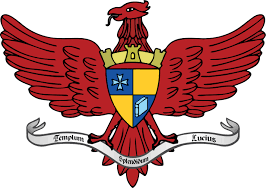 FORMULÁRIO PARA RECURSOComissão Supervisora do Concurso Público da Prefeitura Municipal de Viçosa/MGConcurso Público – Edital CP nº 001/2019Marque abaixo o tipo de recurso:(   ) Recurso referente ao resultado/pontuação das Provas Objetivas – enviar eletronicamente através do login do candidato – orientação no site.Digitar ou escrever em letra de forma a justificativa do recurso, de forma objetiva. 01 (uma) via para envio eletrônico (PASSO A PASSO – fl. 02) ou em 02 (duas) em caso de protocolo na prefeituraLocal e data: ——————————————————  ——/——/——Assinatura: _______________________________________________PRAZO PARA RECURSO: 30/08/2019 até 03/09/2019 PARA FORMULÁRIO ELETRÔNICO NÃO É NECESSÁRIA ASSINATURA.PASSO A PASSO PARA ENVIO DE RECURSO ELETRÔNICO1° Opção1 - Acesse a área do candidato e selecione a opção: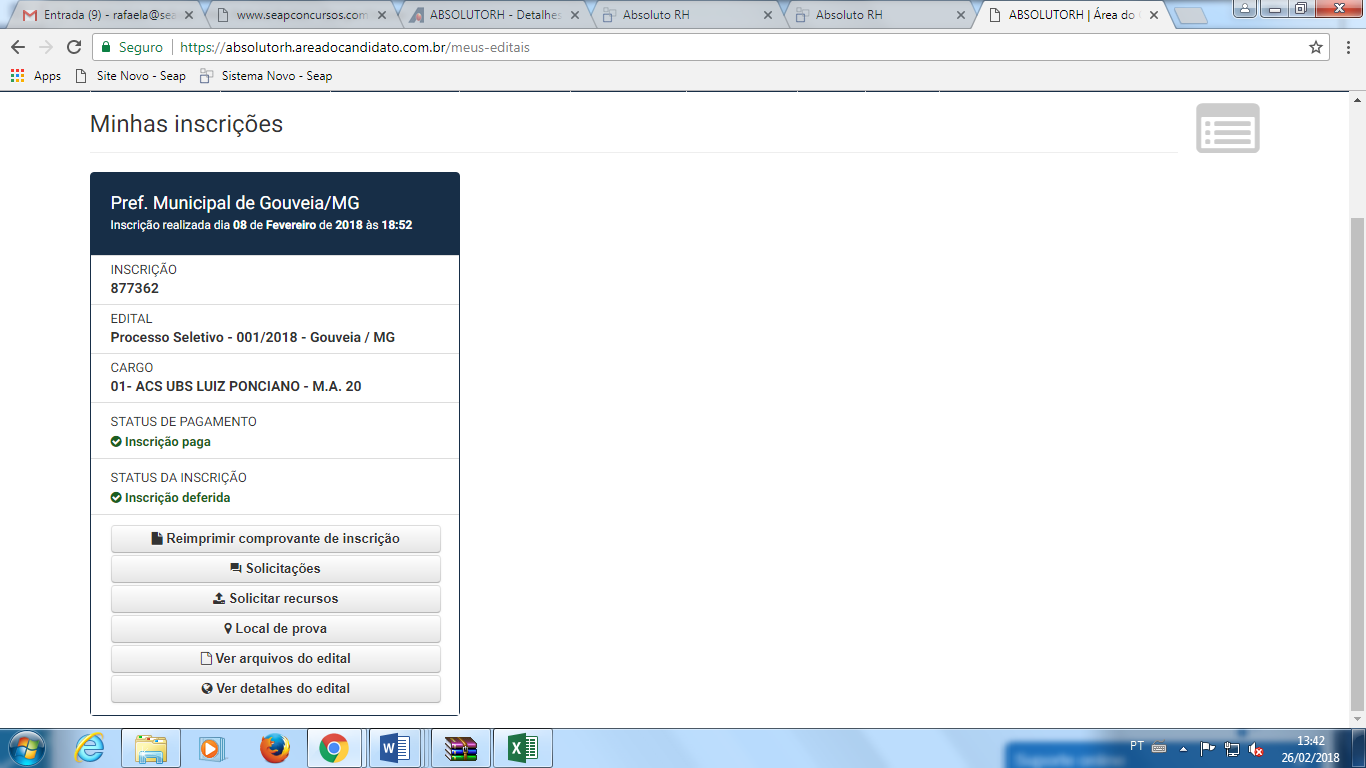 2 – Preencher a fundamentação e caso seja necessário, anexar arquivo seguinte campo: 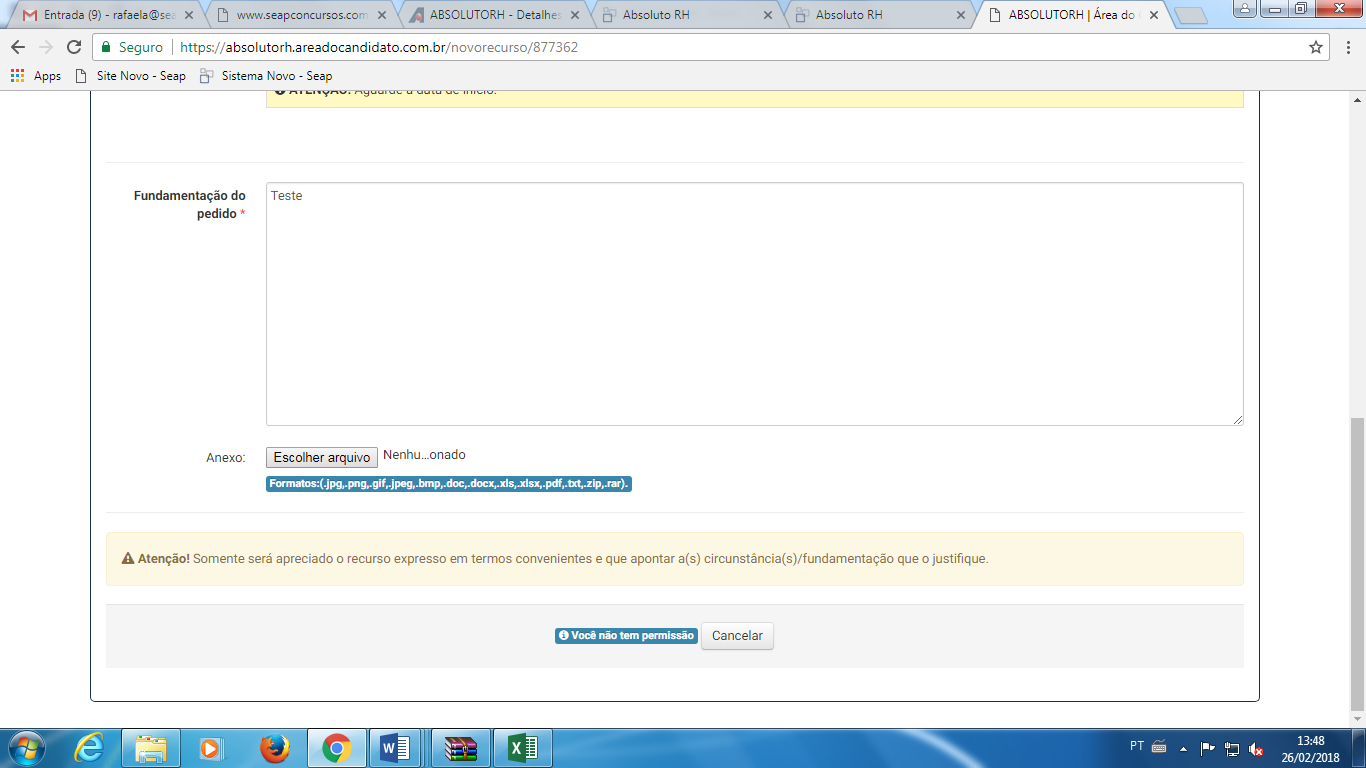 2° Opção1 – Preencher o formulário de recurso disponível dentro do Concurso Público – em arquivos;2 - Preencher e enviar através do e-mail: https://seapconcursos.listaeditais.com.brNome Completo – Candidato: Nº de Inscrição:CPF: Cargo:	                                        Data de Nascimento: